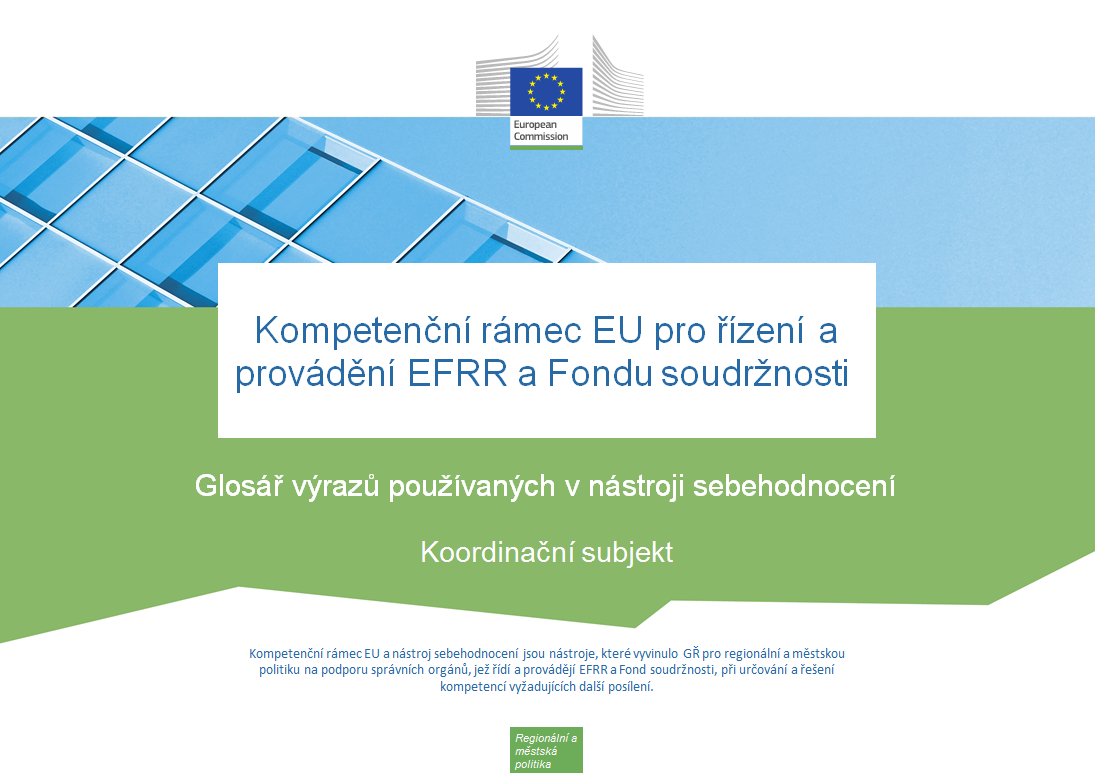 Verze dokumentuPracovní roleÚkoly a dílčí úkolyStupnice způsobilosti Provozní kompetenceŘídicí kompetenceOdborné kompetenceVerzeDatumV13. listopadu 2017angličtinaangličtinačeštinačeštinaJob RoleDescriptionPracovní rolePopisDecision-making levelThis is the head of the organization or persons that act on relatively high strategic management levelsRozhodovací úroveňJedná se o ředitele organizace nebo osoby, které jednají na relativně vysokých úrovních strategického vedení.Supervisory levelThis is the middle management level, responsible for a group of people and not directly involved in operational implementation of the programme, for instance heads of organizational unitsÚroveň dohleduJedná se o střední úroveň řízení, která odpovídá za skupinu osob a nepodílí se přímo na provozním provádění programu, například vedoucí organizačních útvarůOperational levelThese are the experts that are directly working on the different tasks and sub-tasks within the organizationProvozní úroveňJedná se o odborníky, kteří pracují přímo na jednotlivých úkolech a dílčích úkolech v rámci organizaceangličtinaangličtinačeštinačeštinaTaskSub-taskÚkolDílčí úkol1. Coordination and Partnership Agreement1.1. Inter-institutional coordination and consultations1. Koordinace a dohoda o partnerství1.1 Interinstitucionální koordinace a konzultace1.2. Preparation of Partnership Agreement and coordination of Operational Programmes1.2 Příprava dohody o partnerství a koordinace operačních programů1.3. Communication and negotiation with the European Commission1.3 Komunikace a jednání s Evropskou komisí2. System set-up, development of procedures and tools2.1. Development of the description of management and control systems2. Nastavení systému, vývoj postupů a nástrojů2.1 Vypracování popisu systémů řízení a kontroly2.2. Preparation of the proposals concerning the designation of Authorities2.2 Příprava návrhů týkajících se určení orgánů2.3. Development of institutional and administrative capacity2.3 Rozvoj institucionální a správní kapacity2.4. Development of common guidelines and procedures for Managing Authorities and Beneficiaries2.4 Vypracování společných obecných zásad a postupů pro řídicí orgány a příjemce2.5. Development and maintenance of a common monitoring and information systems and other technical tools2.5 Vývoj a údržba společných monitorovacích a informačních systémů a ostatních technických nástrojů2.6. Procurement of goods and services under Technical Assistance2.6 Veřejné zakázky na zboží a služby v rámci technické pomoci3. Monitoring and evaluating the process and progress of implementation of the Partnership Agreement and Operational Programmes3.1. Monitoring the Partnership Agreement implementation through the Operational Programmes, identifying bottlenecks and corrective actions3. Monitorování a hodnocení procesu a pokroku provádění dohody o partnerství a operačních programů3.1 Monitorování provádění dohody o partnerství prostřednictvím operačních programů, určení problematických oblastí a nápravných opatření3.2. Management of the evaluation process of the Partnership Agreement and Operational Programmes3.2 Řízení procesu hodnocení dohody o partnerství a operačních programů3.3. Coordination of the information flow between the Commission, Managing Authorities and other authorities including reporting3.3 Koordinace toku informací mezi Komisí, řídicími a ostatními orgány, včetně podávání zpráv3.4. Assessment ex ante conditionalities and implementation of the action plan3.4 Posouzení předběžných podmínek a provádění akčního plánu3.5. Procurement of goods and services under Technical Assistance3.5 Veřejné zakázky na zboží a služby v rámci technické pomoci4. Communication4.1. Preparation of the communication plan and its implementation for different stakeholders4. Komunikace4.1 Vypracování plánu komunikace a jeho provádění pro různé zúčastněné subjekty4.2 Building networks with different media4.2 Budování sítí spolupráce s různými sdělovacími prostředky4.3 Procurement of goods and services under Technical Assistance4.3 Veřejné zakázky na zboží a služby v rámci technické pomoci5. Programming of Operational Programmes5.1 Inter-institutional coordination and stakeholder involvement5. Programování operačních programů5.1 Interinstitucionální koordinace a zapojení zúčastněných subjektů5.2 Preparation of the Programme5.2 Příprava programu5.3 Management of the evaluation process (ex-ante)5.3 Řízení procesu hodnocení (předběžného)5.4 Negotiation with the EC5.4 Jednání s EK5.5 Procurement of goods and services under Technical Assistance5.5 Veřejné zakázky na zboží a služby v rámci technické pomociangličtinaangličtinačeštinačeštinaScale Description StupnicePopis N.A. - Not ApplicableThe competency is not applicable to the job role. N.A. – Nevztahuje seKompetence se na danou pracovní roli nevztahuje.Level 0 – No knowledgeNo knowledge of the competency or no ability to apply it in real situations.Úroveň 0 – Žádná znalostŽádná znalost dané kompetence ani schopnost použít ji v reálných situacích.Level 1 – AwarenessBasic knowledge of the competency (e.g. understands general concepts and processes, is familiar with related key terminology).Ability to demonstrate this competency after being given specific instructions and guidance.Úroveň 1 – Má povědomíZákladní znalost dané kompetence (např. rozumí obecným pojmům a procesům, je obeznámen s příslušnou klíčovou terminologií).Schopnost prokázat tuto kompetenci po obdržení konkrétních příkazů a pokynů.Level 2 – TrainedGood working knowledge of the competency. Ability to apply that knowledge in daily work.Ability to perform standard activities with regards to this competency in an independent mannerÚroveň 2 – Je vyškolenDobrá pracovní znalost dané kompetence. Schopnost použít tuto znalost při každodenní práci.Schopnost samostatně provádět standardní činnosti týkající se dané kompetenceLevel 3 – IntermediateBroad and in-depth knowledge and skills with regards to the competency.
Ability to deal with a variety of exceptions and special cases related to the competency in an independent manner.Ability to effectively share knowledge and experience with more junior profiles.
Confidence in serving as an advisor and is sought out to provide insight in the application of this competency.Is capable of coaching others in the application of this competency by translating complex nuances and issues relating to this competency into easy to understand terms.Úroveň 3 – Středně pokročilýŠiroká a hluboká znalost a dovednosti v oblasti dané kompetence.
Schopnost samostatně si poradit s nejrůznějšími výjimkami a zvláštními případy týkajícími se této kompetence.Schopnost účinně sdílet znalosti a zkušenosti s méně zkušenými zaměstnanci.
Má důvěru jakožto poradce a je oslovován, aby poskytoval podrobnější vysvětlení v oblasti uplatnění této kompetence.Je schopen vést a podporovat ostatní při uplatňování této kompetence tím, že složitější aspekty a problémy týkající se této kompetence vyjadřuje snadno srozumitelným způsobem.Level 4 – ExpertExtensive expert knowledge and skills with regards to the competency.Ability to highlight the (dis)advantages of each of the processes related to the competency whilst linking them to the bigger picture.Ability to provide tailored advice and to support the advice with relevant and context specific arguments when responding to internal and external queries.Viewed by others as a role model who is capable of leading or teaching others in the area of the competency.Úroveň 4 – ExpertRozsáhlá expertní znalost a dovednosti v oblasti dané kompetence.Schopnost upozornit na (ne)výhody každého z procesů souvisejících s kompetencí a propojit je do širšího obrazu.Schopnost poskytovat individuálně přizpůsobené poradenství a podpořit toto poradenství odpovídajícími argumenty podle konkrétního kontextu při reakci na interní a externí dotazy a připomínky.Je ostatními vnímán jako vzor pro danou roli, který je v oblasti dané kompetence schopen vést nebo učit jiné.angličtinačeštinaKódCompetencykompetenceCB.O.C1General provisions of ESIF EU / National legal actsVšeobecná ustanovení unijních/vnitrostátních právních aktů týkajících se ESI fondůCB.O.C2European strategic documents (e.g. relevant thematic EU policies, Council Recommendations)Evropské strategické dokumenty (např. příslušné tematické politiky EU, doporučení Rady)CB.O.C3Relevant thematic knowledge (thematic legislation, costs, applicable standards, trends)Příslušné tematické znalosti (tematické právní předpisy, náklady, použitelné normy, trendy)CB.O.C4Eligibility of expenditure provisions included in ESIF EU / National legal acts (rules, guidelines and methodologies, including the scope of support)Ustanovení o způsobilosti výdajů obsažená v unijních/vnitrostátních právních aktech týkajících se ESI fondů (pravidla, pokyny a metodiky včetně rozsahu podpory)CB.O.C5Management of programme, priority or measure evaluation processŘízení programu, proces hodnocení priorit nebo opatřeníCB.O.C6Territorial issues, such as ITI, CLLD, Sustainable urban development, macro/regional strategies and interregional cooperation planningÚzemní otázky, např. integrované územní investice, komunitně vedený místní rozvoj, udržitelný rozvoj měst, makro/regionální strategie a plánování meziregionální spolupráceCB.O.C7Ex-ante conditionalities (assessment and follow-up of implementation of action plans for fulfilment)Předběžné podmínky (posouzení podmínek a sledování provádění akčních plánů k jejich splnění)CB.O.C8Socio-economic analysisSocioekonomická analýzaCB.O.C9Intervention logicPostup intervenceCB.O.C10Coherence and complementarity with ESIF, EU and national policies and instrumentsSoudržnost a doplňkovost s politikami a nástroji ESI fondů, EU a členských státůCB.O.C11Prioritising and planning financial allocationsStanovení priorit a plánování přidělených finančních prostředkůCB.O.C12Additionality assessmentPosouzení adicionalityCB.O.C13Financial instruments design and implementation mechanismsNávrh a mechanismy provádění finančních nástrojůCB.O.C14Public procurement rulesPravidla pro zadávání veřejných zakázekCB.O.C15Horizontal issuesHorizontální otázkyCB.O.C16Programme management and project cycle managementŘízení programu a řízení projektového cykluCB.O.C17Fraud risk, irregularities management (incl. prevention, detection and mitigation measures)Řízení rizik podvodů a nesrovnalostí (včetně opatření v oblasti předcházení, odhalování a zmírňování)CB.O.C18State AidStátní podporaCB.O.C19Administrative organization definition and revisionVymezení a revize správní organizaceCB.O.C20Assessment of ESIF system performancePosouzení výkonnosti systému ESI fondůCB.O.C21Development and maintenance of MISVývoj a správa MISCB.O.C22Administrative burden assessmentPosouzení administrativní zátěžeCB.O.C23National strategic documents (e.g. National Development Strategies, relevant thematic and sectoral policies)Vnitrostátní strategické dokumenty (např. národní strategie rozvoje, příslušné tematické a odvětvové politiky)CB.O.C24Input, output, results indicatorsUkazatele vstupů, výstupů, výsledkůCB.O.C25Implementation mechanisms assessmentPosouzení prováděcích mechanismůCB.O.C26Visibility rulesPravidla pro viditelnostCB.O.C27Identification of different stakeholders and their information needsUrčení jednotlivých zúčastněných subjektů a jejich informačních potřebCB.O.C28Management of relevant mediaŘízení kontaktů s příslušnými sdělovacími prostředkyCB.O.C29Administrative procedures for procurement of goods and services from Technical AssistanceSprávní postupy pro veřejné zakázky na zboží a služby v rámci technické pomociCB.O.C30Web communicationKomunikace na internetuCB.O.C31Cross-border, transnational and interregional cooperation and European Grouping of Territorial CooperationPřeshraniční, nadnárodní a meziregionální spolupráce a evropské seskupení pro územní spolupráciCB.O.C32Management of the outsourcing of TA activitiesŘízení externího zajištění činností v rámci technické pomociCB.O.C33Economic environment and reform processes (European Semester, National Reform Programmes and Country Specific Recommendations)Hospodářské prostředí a reformní procesy (evropský semestr, národní programy reforem a doporučení pro jednotlivé země)CB.O.C34Budgeting and cost estimationPříprava rozpočtů a odhad nákladůCB.O.C35Audit standards, procedures and methodologiesAuditorské standardy, postupy a metodikyangličtinaangličtinaangličtinačeštinačeštinaKódCompetencyDescriptionKompetencePopisM.C1Developing others and people managementDemonstrating ability to provide timely, clear and specific guidance, feedback and support others in identifying development and training needs and opportunities, developing their knowledge, skills and abilities needed to accomplish the assigned tasks or solve issues, as well as demonstrating ability to manage work activities of employees, their development and performance in a manner to maximise the efficiency of human resources.Rozvoj ostatních a řízení pracovníkůProkazování schopnosti poskytnout včasné, jasné a konkrétní pokyny a zpětnou vazbu a podpořit ostatní při určování potřeb a příležitostí v oblasti rozvoje a odborné přípravy, rozvíjet jejich znalosti, dovednosti a schopnosti potřebné k plnění přidělených úkolů nebo řešení problémů, jakož i prokazování schopnosti řídit pracovní činnosti zaměstnanců, jejich rozvoj a výkonnost tak, aby byla maximalizována efektivnost lidských zdrojů.M.C2Decision makingDemonstrating ability to apply efficient approaches for drawing conclusions or developing solutions and take timely action that is consistent with the available data and facts received from different sources, limitations, and potential consequences.RozhodováníProkazování schopnosti uplatnit efektivní přístupy za účelem vyvození závěrů nebo přípravy řešení a přijmout včasné opatření v souladu s dostupnými údaji a skutečnostmi získanými z různých zdrojů, s omezeními a potenciálními důsledky.M.C3DelegationDemonstrating ability to allocate decision-making and/or task responsibility to others, to ensure clear communication about the allocation and completion of responsibilities, and to provide appropriate support in a manner to maximise the organisational and individuals effectiveness.DelegováníProkazování schopnosti přidělovat rozhodovací odpovědnost a/nebo odpovědnost za konkrétní úkoly ostatním, zajistit jasnou komunikaci týkající se rozdělení a plnění povinností a poskytnout odpovídající podporu tak, aby byla maximalizována efektivnost organizace i jednotlivců.M.C4Facilitation and communicationDemonstrating ability to evoke engagement and creativity from others, use group capabilities to lead the group to consensus, effectively solve issues, accomplish tasks and mutual goals.Facilitace a komunikaceProkazování schopnosti vzbuzovat u ostatních angažovanost a kreativitu, využívat skupinových schopností a vést skupinu ke konsenzu, účinně řešit problémy, plnit úkoly a společné cíle.M.C5LeadershipDemonstrating ability to energize and inspire individuals to strive towards the vision of the future, present clearly goals and objectives, create a sense of direction and purpose for employees and act as a catalyst for action.Vedení lidíProkazování schopnosti podněcovat a inspirovat jednotlivce, aby se snažili naplnit vizi budoucnosti, jasně prezentovat záměry a cíle, vzbuzovat u zaměstnanců smysl pro zacílení a účel a působit jako prvek motivující k rychlému postupu.M.C6Multi-level stakeholder managementDemonstrating ability to understand the goals and objectives of various stakeholders, ensure efficient cooperation and stakeholders engagement (incl. being open and stimulating exchange of good practices between different Member States).  Víceúrovňové řízení zúčastněných subjektůProkazování schopnosti porozumět záměrům a cílům různých zúčastněných subjektů, zajistit efektivní spolupráci a zapojení zúčastněných subjektů (včetně otevřeného přístupu a podněcování výměny osvědčených postupů mezi různými členskými státy).  M.C7NegotiatingDemonstrating ability to effectively explore (facilitating discussion, asking questions, responding to objections, etc.) alternatives and positions of others to reach outcomes that are accepted by all parties (a win-win solution).VyjednáváníProkazování schopnosti účinně zkoumat (zprostředkováním diskuse, kladením dotazů, reagováním na námitky atd.) alternativy a stanoviska ostatních s cílem dosáhnout výstupů, které všechny strany přijmou (řešení prospěšné pro všechny strany tzv. „win-win“).M.C8Result orientationDemonstrating ability to set challenging goals, maintain focus and persistence and constantly achieve goals or deliver required results even in the case of adversity.Zaměření na výsledkyProkazování schopnosti stanovit náročné cíle, udržovat pozornost a soustavnost a trvale dosahovat cílů nebo zajišťovat požadované výsledky, a to i za nepříznivé situace.M.C9Strategic managementDemonstrating ability to make decisions and take actions that lead to development and implementation of strategies aligned with the strategic direction of the organisation and achievement of objectives.Strategické řízeníProkazování schopnosti přijímat rozhodnutí a opatření, která vedou k rozvoji a provádění strategií sladěných se strategickým směřováním organizace a dosahováním cílů.M.C10Risk managementDemonstrating ability to identify, analyse, assess and prioritize risks and to minimize, monitor, and control the probability and/or impact of unfortunate events or to maximize the realization of opportunities.Řízení rizikProkazování schopnosti určovat, analyzovat a hodnotit rizika a stanovovat jejich prioritu a minimalizovat, monitorovat a kontrolovat pravděpodobnost a/nebo dopad nepříznivých událostí nebo maximalizovat využívání příležitostí.M.C11Planning of resourcesDemonstrating ability to manage organization's resources including but not limited to financial resources, inventory, human skills, production resources, information technology (IT) in an efficient and effective way.Plánování zdrojůProkazování schopnosti efektivně a účinně řídit zdroje organizace, mimo jiné včetně finančních zdrojů, zásob, lidských dovedností, výrobních zdrojů, informační technologie (IT).M.C12HR Strategy development and implementationDemonstrating ability to make decisions and take actions that lead to development and implementation of HR strategies aligned with the strategic direction of the organisation and achievement of objectives.Příprava a provádění strategie lidských zdrojůProkazování schopnosti přijímat rozhodnutí a opatření, která vedou k rozvoji a provádění strategií lidských zdrojů sladěných se strategickým směřováním organizace a dosahováním cílů.angličtinaangličtinaangličtinačeštinačeštinaKódCompetencyDescriptionKompetencePopisP.C1Analytical skillsBuilding a logical approach to address complex problems or opportunities by splitting them into constituent parts to identify underlying issues, determinae cause and effect relationships and arrive at conclusions or decisions.Analytické schopnostiRozvíjení logického přístupu k řešení složitých problémů nebo příležitostí na základě jejich rozčlenění na jednotlivé složky za účelem identifikace základních problémů, určení vztahů příčinné souvislosti a dosažení závěrů nebo rozhodnutí.P.C2Communicating in writingDemonstrating ability to present information and ideas in writing in a clear and convincing manner, selecting appropriate means of written communication and writing style to reach the audience, using correct spelling, grammar and punctuation, as well as demonstrating ability to communicate across cultures.Písemná komunikaceProkazování schopnosti písemně prezentovat informace a myšlenky jasným a přesvědčivým způsobem, volit prostředky písemné komunikace a vyjadřovacího stylu vhodné k oslovení cílové skupiny, používat správný pravopis, gramatiku a interpunkci, jakož i prokazování schopnosti komunikovat napříč různými kulturami.P.C3Communicating verballyDemonstrating ability to clearly express thoughts and ideas to individuals or groups using speech in a way that engages the audience, encourages two-way communication and helps them understand and retain the message, as well as demonstrating ability to communicate across cultures.Ústní komunikaceProkazování schopnosti jasně ústně vyjadřovat myšlenky a náměty vůči jednotlivcům či skupinám, a to způsobem, který vyvolá aktivní zájem publika, povzbudí oboustrannou komunikaci a pomůže posluchačům pochopit a zapamatovat si příslušné sdělení, jakož i prokazování schopnosti komunikovat napříč různými kulturami.P.C4Conflict handlingDemonstrating ability to deal effectively with others in an antagonistic situation by recognising different opinions, bringing them for open discussion and using appropriate interpersonal styles and techniques in order to find a win-win solution in a conflict between two or more people.Řešení konfliktůProkazování schopnosti účinně jednat s ostatními v konfliktních situacích a za tím účelem uznat rozdílné názory, předložit je k otevřené diskusi a uplatnit vhodné interpersonální styly a techniky s cílem nalézt řešení prospěšné pro všechny strany v konfliktu dvou či více osob.P.C5Flexibility and adaptability to change Demonstrating ability to adjust and retain effectiveness when experiencing major changes in work tasks, work environment, organisational structure and culture, processes, requirements, and other work related aspects. Flexibilita a schopnost přizpůsobit se změně Prokazování schopnosti přizpůsobit a zachovat efektivitu, pokud dochází k zásadním změnám pracovních úkolů, pracovního prostředí, organizační struktury a kultury, procesů, požadavků a jiných aspektů souvisejících s prací. P.C6Problem solvingDemonstrating ability to identify problems by using logic, intuition, data, conducting appropriate analyses, searches and involving others (if needed) in order to arrive at solutions or decisions.Řešení problémůProkazování schopnosti určovat problémy pomocí logiky, intuice, dat, provádění vhodných analýz, průzkumů a zapojení ostatních (dle potřeby), a dospět tak k řešením nebo rozhodnutím.P.C7Team workDemonstrating ability to work cooperatively and collaboratively with other colleagues from different structural units and ranks in order to accomplish collective goals.Týmová práceProkazování schopnosti kooperativně a kolaborativně spolupracovat s ostatními kolegy z jiných strukturálních útvarů a úrovní za účelem dosažení společných cílů.P.C8Technological abilityDemonstrating ability to use appropriate personal computer software, information systems and other IT tools (e.g. Microsoft Office programs) that are required to accomplish work goals.Technologické dovednostiProkazování schopnosti používat vhodný software na osobním počítači, informační systémy a jiné nástroje IT (např. programy Microsoft Office), které jsou zapotřebí pro plnění pracovních cílů.P.C9Usage of monitoring and information systemDemonstrating ability to use EU funds monitoring and information systems (both external and internal if available) in order to accomplish work goals.Používání monitorovacího a informačního systémuProkazování schopnosti používat monitorovací a informační systémy fondů EU (externí i interní, jsou-li k dispozici) pro plnění pracovních cílů.P.C10Representation to the outside worldDemonstrating ability to act or speak for institution in an efficient way and appropriate manner.Zastupování navenekProkazování schopnosti efektivně a odpovídajícím způsobem jednat nebo hovořit jménem instituce.P.C11Relevant language skillsDemonstrating ability to apply relevant foreign language skills in order to carry out the assigned functions and accomplish work goals.Příslušné jazykové dovednostiProkazování schopnosti používat příslušnou znalost cizích jazyků k výkonu přidělených funkcí a plnění pracovních cílů.P.C12Intercultural skillsDemonstrating ability to work in multi-cultural environment, efficiently dealing with stakeholders in EU institutions and other member states.Mezikulturní dovednostiProkazování schopnosti pracovat v multikulturním prostředí, efektivně jednat se zúčastněnými subjekty v orgánech EU a jiných členských státech.